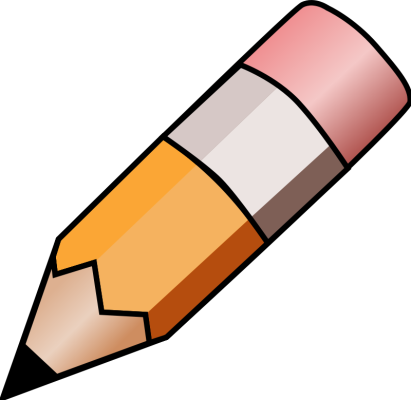 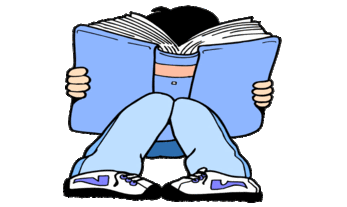 YEAR 4 HOME LEARNING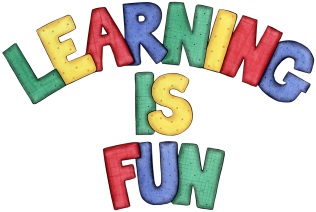 YEAR 4 HOME LEARNINGDate Set28.04.23Date Due03.05.23MathsPlease log onto EdShed (https://www.edshed.com/en-gb/login) where you will find your maths home learning under assignments. Good luck! Please make sure you have completed your times table practise on Ed Shed or Purple Mash too.Please also complete TTRS every day to help with your times tables. It is really important that you know your tables!Spelling WritingPlease log onto EdShed (https://www.edshed.com/en-gb/login) where you will find your spelling home learning under assignments. Writing TaskCan you remember what happened in the King’s Coronation on Saturday 6th May?
Write a diary entry that records your reaction to the weekend’s events. This is a great piece of history that you are part of! What stands out to you as the highlights of the event?ReadingRecommended daily reading time: KS2 40 minutes. There is also a comprehension task for you – you can write your answers in your pink book.GreekPlease go to Greek Class Blog for Greek Home LearningGreek Class - St Cyprian's Greek Orthodox Primary Academy